Замима № 1.Ариза барои пайвастшави ба хизматрасонии фосилавии бонкии дорандагони кортњои пластикї, тавассути низоми «Интернет-Банкинг»  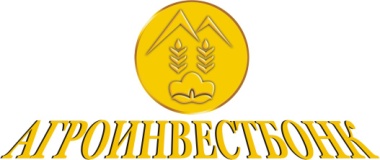                        _______________________________________________(Номгўии Воњиди Амалиётї)      Ному Насаб ва Номи ПадариТелефонњо (бо ишораи рамз)Почтаи электрони :хонагї: _____________________________________, њамроњ: _________________________________, e-mail: _____________________________________Калимаи рамзи (масалан, насаби падарии модари Шумо) (хоњишмандем, барои њар як нишона ё фосила катакчаи људогона истифода баред)Хоњишмандам, барои дастрасии ман ба низоми «Интернет-Банкинг» (минбаъд-Низом) љињати идора кардани суратњисобњои кушодашудаам дар ЉСК «Агроинвестбанк» ва дигар амалиётњое, ки дар Низом дастрас мебошанд, иљозат дињед.Хоњишмандам, барои дастрасии ман ба низоми «Интернет-Банкинг» (минбаъд-Низом) љињати идора кардани суратњисобњои кушодашудаам дар ЉСК «Агроинвестбанк» ва дигар амалиётњое, ки дар Низом дастрас мебошанд, иљозат дињед. Ман бо номгўии хизматрасонињои пешнињодшаванда тавассути Низом ва Ќоидањои истифодабарии хизматрасонии «Интернет-банкинг» шинос шуда, ќабул мекунам ва ўњдадорам, ки онњоро ба таври пурра иљро намоям.  Ман бо номгўии хизматрасонињои пешнињодшаванда тавассути Низом ва Ќоидањои истифодабарии хизматрасонии «Интернет-банкинг» шинос шуда, ќабул мекунам ва ўњдадорам, ки онњоро ба таври пурра иљро намоям. Мизољ:	___________________/_____________________/«____» ____________соли  20____ года                     Имзо                                                            Ному Насб ва номи падар                                                                   сана Мизољ:	___________________/_____________________/«____» ____________соли  20____ года                     Имзо                                                            Ному Насб ва номи падар                                                                   сана Аризаро ќабул кард:Аризаро ќабул кард:Корманди Бонк:	_____________/___________________/«____» ______________соли 20____ года                     Имзо                                               Ному Насаб ва номи падар                                                                              сана  Корманди Бонк:	_____________/___________________/«____» ______________соли 20____ года                     Имзо                                               Ному Насаб ва номи падар                                                                              сана  Аз Мизољ маблаѓи пардохти барои пайвастшави ба хизматрасонии «Интерне-Банкинг», ситонида шудааст. Лифофа бо раќами Идентификатор ва рамзи махфиро супоридам.Аз Мизољ маблаѓи пардохти барои пайвастшави ба хизматрасонии «Интерне-Банкинг», ситонида шудааст. Лифофа бо раќами Идентификатор ва рамзи махфиро супоридам.Корманди бонк:	__________/_____________________/«____» _________________соли  20___ года                                            Имзо	                                                Ному Насаб ва номи падар                                                                                                                 сана  Корманди бонк:	__________/_____________________/«____» _________________соли  20___ года                                            Имзо	                                                Ному Насаб ва номи падар                                                                                                                 сана  Лифофаро ба шакли солим дарёфт намудам. Лифофаро ба шакли солим дарёфт намудам. Мизољ:	__________________/_____________________/«____» _____________соли 20___ года                              /Имзо                                                                                        Ному Насаб ва номи падар                                                                                   сана  Мизољ:	__________________/_____________________/«____» _____________соли 20___ года                              /Имзо                                                                                        Ному Насаб ва номи падар                                                                                   сана  